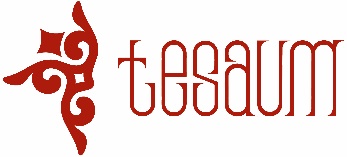 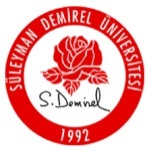 SÜLEYMAN DEMİREL ÜNİVERSİTESİTEKSTİL VE EL SANATLARI ARAŞTIRMA UYGULAMA MERKEZİULUSAL JÜRİLİ 19 MAYIS KARMA SERGİSİSERGİ KATILIM FORMU Adı Soyadı:Doğum tarihi ve yeri:Adres:Telefon (GSM):Telefon (GSM):Telefon (GSM):E-mail:Çalıştığı kurum:Eser adı ve teknik Bilgiler:Eser adı ve teknik Bilgiler:Kısa özgeçmiş:Başvurular sdutesaum@gmail.com adresine e-posta yolu ile yapılmalıdır.E-postanın ekinde “Sergi Katılım Formu ve Eser Görseli” yer almalıdır (Eser görseli en az 200 dpi çözünürlükte ve JPEG formatında). Görsel, Word dosyasına eklenmeyip ayrı gönderilecektir.Çalışma görsellerinize isim verirken katılımcının “Adının baş harfi_Soyadı_Boyut” şeklinde isim verilmelidir.  Örnek: D_Çeliker_80X100.jpgEserler en geç 14 Mayıs 2018 tarihine kadar Öğr. Gör. Noman ÖZTÜRK veya Arş. Gör. Yunus Emre ÇELİK’e teslim edilmiş olmalıdır. Elden teslim edecek katılımcılarımızın yine aynı tarihte sergi küratörlerine, Güzel Sanatlar Fakültesi Geleneksel Türk Sanatları Bölümü’ne getirerek eserlerini teslim etmeleri gerekmektedir. Belirtilen tarihte ulaşmayan eserler değerlendirilmeyecektir.Eserler sergiye, sergilenmeye hazır şekilde gönderilecektir. Bu şekilde gönderilmeyen eserler sergi dışı bırakılacaktır.Katılım formunun bilgisayarda doldurularak gönderilmesi gerekmektedir.İletişim:Süleyman Demirel Üni. Doğu Yerleşkesi Güzel Sanatlar Fak. Geleneksel Türk Sanatları Böl. Merkez/ISPARTANoman ÖZTÜRK - 0532 132 6324Yunus Emre ÇELİK - 0543 274 6627Başvurular sdutesaum@gmail.com adresine e-posta yolu ile yapılmalıdır.E-postanın ekinde “Sergi Katılım Formu ve Eser Görseli” yer almalıdır (Eser görseli en az 200 dpi çözünürlükte ve JPEG formatında). Görsel, Word dosyasına eklenmeyip ayrı gönderilecektir.Çalışma görsellerinize isim verirken katılımcının “Adının baş harfi_Soyadı_Boyut” şeklinde isim verilmelidir.  Örnek: D_Çeliker_80X100.jpgEserler en geç 14 Mayıs 2018 tarihine kadar Öğr. Gör. Noman ÖZTÜRK veya Arş. Gör. Yunus Emre ÇELİK’e teslim edilmiş olmalıdır. Elden teslim edecek katılımcılarımızın yine aynı tarihte sergi küratörlerine, Güzel Sanatlar Fakültesi Geleneksel Türk Sanatları Bölümü’ne getirerek eserlerini teslim etmeleri gerekmektedir. Belirtilen tarihte ulaşmayan eserler değerlendirilmeyecektir.Eserler sergiye, sergilenmeye hazır şekilde gönderilecektir. Bu şekilde gönderilmeyen eserler sergi dışı bırakılacaktır.Katılım formunun bilgisayarda doldurularak gönderilmesi gerekmektedir.İletişim:Süleyman Demirel Üni. Doğu Yerleşkesi Güzel Sanatlar Fak. Geleneksel Türk Sanatları Böl. Merkez/ISPARTANoman ÖZTÜRK - 0532 132 6324Yunus Emre ÇELİK - 0543 274 6627Başvurular sdutesaum@gmail.com adresine e-posta yolu ile yapılmalıdır.E-postanın ekinde “Sergi Katılım Formu ve Eser Görseli” yer almalıdır (Eser görseli en az 200 dpi çözünürlükte ve JPEG formatında). Görsel, Word dosyasına eklenmeyip ayrı gönderilecektir.Çalışma görsellerinize isim verirken katılımcının “Adının baş harfi_Soyadı_Boyut” şeklinde isim verilmelidir.  Örnek: D_Çeliker_80X100.jpgEserler en geç 14 Mayıs 2018 tarihine kadar Öğr. Gör. Noman ÖZTÜRK veya Arş. Gör. Yunus Emre ÇELİK’e teslim edilmiş olmalıdır. Elden teslim edecek katılımcılarımızın yine aynı tarihte sergi küratörlerine, Güzel Sanatlar Fakültesi Geleneksel Türk Sanatları Bölümü’ne getirerek eserlerini teslim etmeleri gerekmektedir. Belirtilen tarihte ulaşmayan eserler değerlendirilmeyecektir.Eserler sergiye, sergilenmeye hazır şekilde gönderilecektir. Bu şekilde gönderilmeyen eserler sergi dışı bırakılacaktır.Katılım formunun bilgisayarda doldurularak gönderilmesi gerekmektedir.İletişim:Süleyman Demirel Üni. Doğu Yerleşkesi Güzel Sanatlar Fak. Geleneksel Türk Sanatları Böl. Merkez/ISPARTANoman ÖZTÜRK - 0532 132 6324Yunus Emre ÇELİK - 0543 274 6627Başvurular sdutesaum@gmail.com adresine e-posta yolu ile yapılmalıdır.E-postanın ekinde “Sergi Katılım Formu ve Eser Görseli” yer almalıdır (Eser görseli en az 200 dpi çözünürlükte ve JPEG formatında). Görsel, Word dosyasına eklenmeyip ayrı gönderilecektir.Çalışma görsellerinize isim verirken katılımcının “Adının baş harfi_Soyadı_Boyut” şeklinde isim verilmelidir.  Örnek: D_Çeliker_80X100.jpgEserler en geç 14 Mayıs 2018 tarihine kadar Öğr. Gör. Noman ÖZTÜRK veya Arş. Gör. Yunus Emre ÇELİK’e teslim edilmiş olmalıdır. Elden teslim edecek katılımcılarımızın yine aynı tarihte sergi küratörlerine, Güzel Sanatlar Fakültesi Geleneksel Türk Sanatları Bölümü’ne getirerek eserlerini teslim etmeleri gerekmektedir. Belirtilen tarihte ulaşmayan eserler değerlendirilmeyecektir.Eserler sergiye, sergilenmeye hazır şekilde gönderilecektir. Bu şekilde gönderilmeyen eserler sergi dışı bırakılacaktır.Katılım formunun bilgisayarda doldurularak gönderilmesi gerekmektedir.İletişim:Süleyman Demirel Üni. Doğu Yerleşkesi Güzel Sanatlar Fak. Geleneksel Türk Sanatları Böl. Merkez/ISPARTANoman ÖZTÜRK - 0532 132 6324Yunus Emre ÇELİK - 0543 274 6627